 70-92 Brae Street, lnverel0 Glen Innes High School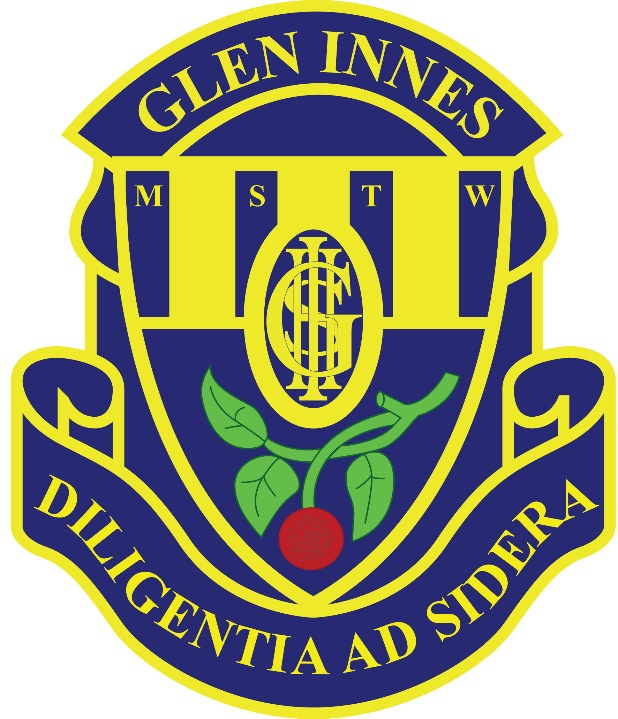 Year 12Assessment Manual2023-2024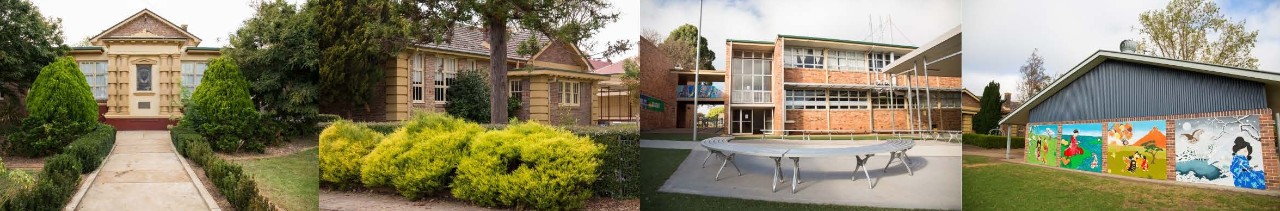 ContentsRationale	5Student Responsibilities	5Procedures	62.1 - Assessment Schedule Time Frame	62.2 - Notification of Assessment Tasks	62.3 - Absence From Class When A Task Notification Is Given	62.4 - Feedback on Draft Versions of Assessment Tasks	62.5 - Submission of Tasks	72.6 - Leave	72.7 - Excursions	72.8 - Extensions To Due Dates or Special Considerations	72.9 - Absence Due To Illness / Misadventure for Whole School Day	72.10 - Prior Knowledge of Absence	92.11 - Illness or Misadventure Occurring at School on the Day Of The Task	92.12 - Attendance at Scheduled Lessons on Assessment Due Dates	92.13 - Late Submission of Tasks	92.131 - Deadline for completion and hand-in of Major Projects for Practical Examinations	92.14 - Marks Awarded For Alternative Tasks / Extensions of Time	92.15 - Technology and Assessment Tasks	102.16 - Electronic Submission of Tasks	102.17 - Presentation Style Tasks	112.18 - Non-Attempt of Tasks	112.19 - Non-Genuine Attempt of Tasks	112.20 - Completion Of 50% of Total Value of Tasks	112.21 - Malpractice in Assessment Tasks	122.21.1 - Copying and Non-Original Work	122.21.2 - Cheating	132.21.3 - Rules For Student Conduct In Examinations	132.21.4 - Malpractice	132.22 - Zero Marks	132.23 - Invalid or Non-Discriminating Tasks	132.24 - Course Changes, Late Enrolments, Accelerated Students & Pathways Students	142.25 - Parallel Classes	142.26 - Reporting	142.27 - Warning of 'N' Determination	142.28 - Conflict of Interest	152.28.1 - Setting Tasks	152.28.2 - Marking Tasks	152.29 - Special Provisions	162.30 - Appeals	16Vocational Education Assessment	173.1 - School Based VET Assessment Policy	173.1.1 - AQF Assessment	173.1.2 - Higher School Certificate	183.1.3 - Work Placement	183.1.4 - Assessment Schedule	193.1.5 - Appeals Procedure	193.1.6 - RPL - Recognition of Prior Learning	193.2 - School Based Apprenticeships and Trainees	193.3 - Students Attending TAFE (TVET)	19Students Studying Through Distance Education	20Assessment for Life Skills Students	20Appendices	21Assessment Task Variation Form	21ASSESSMENT TASK REGISTER	22Glossary of NESA Key Words	23'N' Determination Letter Template	24Subject Assessment Schedules	26Agriculture	26Ancient History	27Biology	28Business Studies	29Community and Family Studies	30Chemistry	31Drama	33English Studies	35English Standard 	36English Advanced	37Industrial Technology – Metal and Engineering	39Information Processes and Technology	40Mathematics Standard 1	42Mathematics Standard 2	43Mathematics Advanced 	44Mathematics - Numeracy	45Mathematics Extension 1	46Mathematics Extension 2	47Modern History	48Music 1	49Personal Development, Health & Physical Education	50Physics	51Primary Industries – Agriculture	52Society and Culture	53Visual Arts	54 Training and Assessment Strategy - Fitness	56Training and Assessment Strategy - Hospitality	57EXAM PERIOD NOTIFICATION	58EXAM PERIOD NOTIFICATION	59HSC Assessment Schedule – 2023-2024	60Personal HSC Assessment Schedule – 2023-2024	62RationaleThe procedures outlined in this manual reflect the schools' Assessment Policy that has been developed in line with requirements and best practice as indicated by the NSW Educational Standards Authority (NESA) and NSW Department of Education (DoE).  Please refer to the NESA website for more information.http://www.educationstandards.nsw.edu.au           Students will be issued with a copy of the 2022 Higher School Certificate (HSC) Rules and Procedures guide. The main rules and requirements for the HSC are set out in this guide. This must be read by all students entered for an HSC course. This guide is for students entered for HSC courses in 2022. The Education Act 1990 (NSW) governs the award of the HSC.  The NSW Education Standards Authority (NESA), under this Act, grants certificates to students who comply with the Act and NESA requirements.Students can obtain more detailed explanations of the rules and requirements by referring to the Assessment Certification Examination (ACE) website: https://ace.nesa.nsw.edu.au/.Last reviewed 2021.Student ResponsibilitiesTo read and keep the Assessment Booklet in an accessible place for reference.To note any changes given by teachers to assessment task schedules. Changes (and clarification where required) will be issued in writing.To complete tasks to the best of your ability by the required date.To provide appropriate documentation when requesting considerations for any variation to the assessment task requirements, e.g. Assessment Task Variation Form.Procedures2.1 - Assessment Schedule Time Frame 	Each faculty will provide students with an assessment schedule to provide them with a time-frame for assessment tasks. The schedule will allow students to plan assessments so that there will not be an overload of tasks in any one period. If students encounter problems with too many tasks scheduled at the same time they should see the Year Advisor immediately.Students must be informed of the ACTUAL date of the assessment task in writing. Typically, this should occur 14 calendar days before the task.No assessments should be scheduled in the week immediately prior to a major examination period. Students should devise their own diary of assessment tasks.2.2 - Notification of Assessment Tasks 	The due date for an Assignment or other Assessment Task will typically be notified in writing at least 14 calendar days before the task.In some circumstances, it may be necessary to alter the Assessment Schedule. When this occurs, students MUST be informed of any changes in writing, and typically 14 calendar days in advance.The Principal is to be consulted if it is not possible to give 14 days’ notice for changed tasks.If it occurs that an assessment task has been scheduled at a time which subsequently coincides with industrial action by staff, or whole school events, e.g. carnivals, then the task will be postponed until the next available day and students will be informed in writing of the re-scheduled date of the task in advance.2.3 - Absence From Class When A Task Notification Is Given 	Whenever students are absent from school, it is their responsibility to ensure that they know what work has been missed and to catch up on that work. The same conditions apply if they are absent when an Assessment Task is notified. Absentees on issue dates are not entitled to any automatic extension of time for the task.2.4 - Feedback on Draft Versions of Assessment Tasks 	Students are able to submit one plan of a task, and one draft of a task for the purpose of feedback from their class teacher.Drafts or plans being submitted for consideration are to be delivered to teachers no later than 3:30pm. No drafts will be accepted by teachers in the three school days before the due date.2.5 - Submission of Tasks 	For assignments which are completed outside the classroom, all tasks are to be submitted by the due date prior to class. All tasks submitted after this time will be deemed LATE (see Late Submission of Tasks).Students who absent themselves from school or lessons on the due date in order to complete a task may be given zero for that task.2.6 - Leave 	If a student has been granted leave (to attend a school commitment, work placement, sport representation) and will be absent from school on the day an assessment task is due for submission, they must notify their teacher in writing prior to the leave using the Assessment Task Variation Form.The assessment task should be submitted on the day prior to the leave. The granting of a possible concession / extension is at the discretion of the Principal.2.7 - Excursions 	Some subject rules require students to undertake compulsory field study. Other subject assessment schedules link assessment tasks to excursions and special study days. In the case of absence from such activities, the student must arrange for prior notice to be provided in writing. The granting of a possible concession in such a case is at the discretion of the Principal. This concession may take the form of a report submitted on the basis of consultation after negotiation with the Class Teacher and Head Teacher.2.8 - Extensions To Due Dates or Special Considerations 	An extension to the due date of an assignment may be approved by the Head Teacher, in consultation with Principal, only in cases of severe illness or other exceptional circumstances. Approval for an extension MUST be sought well in advance of the due date. A medical certificate will be required in cases of illness. You must submit to the Head Teacher an Assessment Task Variation Form. If your extension is not granted, you must submit the incomplete task on the due date. Unless prior application for an extension has been approved by the Head Teacher in consultation with Principal, the late submission of a task will result in ZERO marks being awarded for that task (see Section 2.20 below). 2.9 - Absence Due To Illness / Misadventure for Whole School Day 	It is the STUDENT'S responsibility to perform/submit all tasks, which are part of the Assessment Program. Assessment tasks must be submitted by the due date or performed in class at the specified time.Absence from school on the due date for the submission of an assessment task will not be regarded as satisfactory grounds for the granting of an extension of time. This will not be varied unless there are exceptional circumstances (and only after consultation with the Principal).A student who is absent from school for a valid reason on the day of an assessment task or when a piece of work is due to be handed in, has the responsibility to ensure that the entire work is submitted to the relevant teacher by the due date or to carry out the following procedures:ASSESSMENT VARIATION CHECKLISTIf a student has a valid reason for not submitting an assessment task on the due date he / she should:Notify the school on or before the due date in writing / in personORPhone the school and provide the following information:NameAssessment Task DetailsSubjectSubject TeacherDetails of the Illness / MisadventureOn the day the student returns to school he / she must:Report to the Head Teacher of the subject immediatelyHand in Assessment Task Variation FormHand in Doctor's Certificate (or other supporting documentation)Hand in the Assessment Task or organise time to complete the task.If more than one assessment task is due, students must provide details of all tasks when notifying the school.Misadventure refers to any valid reason, other than illness, for not completing, submitting or being present for an assessment task. Whether an event will be considered a valid misadventure, warranting consideration, will depend on the circumstances of the event and the documentary evidence that is handed in to support the misadventure claim.The following circumstances are examples of situations where consideration CANNOT be given:Routine medical appointments (unless arrangements are made PRIOR to the date)social visits; too tiredIllness without appropriate supporting documentation (e.g. Doctor's certificate)Misadventure without reasonable proofMisunderstood times or instructions given.2.10 - Prior Knowledge of Absence 	If students know in advance that they will be absent (including but not limited to school excursions, medical appointments, work placements, representative sport, or other representative activities) on the day that an assessment task is to be done/submitted, they must NOTIFY THE HEAD TEACHER AND THE CLASS TEACHER, and submit the work the day prior to leave as stated in Section 2.5. Students who fail to submit the task before the due date and do not arrange for its submission on the due date MUST complete an Assessment Task Variation Form as in Section 2.7.2.11 - Illness or Misadventure Occurring at School on the Day Of The Task 	A student who becomes ill or suffers a misadventure at school on the day of an assessment task must report to the Office, the Year Advisor or the relevant teacher. If the student is ill but decides to do the assessment task, the student should notify the supervising teacher before the assessment task commences.  A student adversely affected by illness or misadventure on the day of an assessment task may apply for consideration by completing an Assessment Task Variation Form and lodging it as in 2.7 above.2.12 - Attendance at Scheduled Lessons on Assessment Due Dates 	Students must attend ALL of their scheduled classes on the day of an assessment, except in cases of illness or misadventure. Any student who does not attend all scheduled lessons on the day of the assessment may be awarded zero marks for the task.2.13 - Late Submission of Tasks 	All out of class assessments are deemed LATE if they are not submitted to the relevant teacher or / Head Teacher by 3.00pm on the due date.2.131 - Deadline for completion and hand-in of Major Projects for Practical ExaminationsMajor Projects including folios must be handed in to the supervising teacher by the date and time specified by NESA.  No work may be undertaken on projects or folios after this time. An Illness/Misadventure form may be completed and submitted to NESA if required.2.14 - Marks Awarded For Alternative Tasks / Extensions of Time 	In those cases where alternative arrangements have been authorised (in line with procedures listed above), the mark given for the task will be used to estimate the student's level of achievement of the syllabus outcomes assessed by the task. This estimate will be based on a similar task (in format and content), completed at an appropriate, negotiated time, which may include the next examination period. Students will be given prior notification if this is to occur. This is necessary as a substitute task does not always duplicate the same conditions and content as the original task.2.15 - Technology and Assessment Tasks 	Most students now use some form of electronic technology to produce their assignments and assessment tasks. Some assessment tasks will require that students submit the task in electronic form via email to DoE account or Google Classroom, and this will be specified when the task is set. All other tasks must be submitted in hard-copy format.It is the responsibility of the student to ensure that all reasonable steps are taken to prevent technology failure from hampering his / her ability to submit a task by the due date. Technology failure is NOT a valid reason for failure to submit a task on time.To minimise problems in relation to technology, students should adhere to the following protocols:When working at home, continually back up all work on the hard drive of your computer and on an external storage device such as a flash drive or email account.When working at school, save the latest version of your work to your personal file on the school server whenever possible, or make use of your student Google drive.Tasks which are to be submitted electronically should be checked well before the due date to ensure that the data can be accessed at school.Work should be submitted as a PDF file, unless specifically stated otherwise by the task.Save a copy of the final version of your task to an email address, as well as bringing it to school on a flash drive.Submissions on flash drive must be opened and checked in the presence of the teacher.To submit a hard copy of your task, print the task at home, firstly to avoid any software compatibility problems, and secondly the school computers may not always be available. If you are unable to print your work at home, download the task onto a flash drive and bring it to school for printing. Inform your teacher of this. Printing at school should only be a last resort.In the event you are unable to upload to Google classroom, students are to email tasks to the appropriate teacher using their student DoE account or submit a dated hard copy.Sending a link/share to a Google Document is NOT an acceptable method of submission. Google documents need to be submitted via the classroom or saved as PDF and emailed to teachers.Teachers may choose to provide feedback electronically, however, they will also provide a hard copy of this feedback to individual students.2.16 - Electronic Submission of Tasks 	Tasks that are required to be submitted electronically must follow the instructions stipulated on task.This may involve submission via, Google Classroom, or email. Where a task is to be submitted by email, students MUST use their DoE email account and send their assignment to the relevant teacher's DoE email account.In the event that an online submission service is unavailable or suffers technical problems, students should email their assignments to the school's email address as a contingency:gleninnes-h.school@det.nsw.edu.au2.17 - Presentation Style Tasks 	Students must be ready to present their task from the specified due date. Students must submit all elements of the task (this may include their palm cards, digital files, and any other resources required) by the specified lesson on the due date, in the manner specified by the task notification.2.18 - Non-Attempt of Tasks 	When a student does not attempt a task:a ZERO mark will be awarded for the taskthe task will be recorded as a non-attemptparents / guardians will be informed by letter (Zero Letter Appendix 5.6)Notification of the letter will be forwarded to the Principal, Deputy Principal, and Year Advisor.An investigation of how this non-attempt may affect the "50% Regulation" will occur (see Section 2.18).2.19 - Non-Genuine Attempt of Tasks 	Students must make a genuine attempt at all assessment tasks. If, in the opinion of the class teacher, a student makes a non-genuine attempt at a task, it will not be marked and it will be treated in the same manner as a non-attempt of the task (see Section 2.17).A non-genuine attempt is when a student submits an assessment task which shows little or no thought/ effort, which is generally incomplete or which has been answered frivolously. A genuine attempt is the presentation of an assessment task which meets the requirements of the set task and which has been done to the best of the student's ability.2.20 - Completion Of 50% of Total Value of Tasks 	Students studying a Year 12 Course MUST COMPLETE AND/OR MAKE A GENUINE ATTEMPT at assessment tasks (including examinations) which contribute in excess of 50% of the total marks for the course. If this is not the case, the Principal must certify that the course has NOT been satisfactorily completed. The Principal will warn students (and their parents/guardians) in advance if they are in danger of not meeting the assessment requirements of the course.2.21 - Malpractice in Assessment Tasks 	What is malpractice?Malpractice is dishonest behaviour by a student that gives them an unfair advantage over others. It includes, but is not limited to:copying someone else's work in part or in whole, and presenting it as your ownusing material directly from print or digital mediums without reference to the sourcebuilding on the ideas of another person without reference to the sourceplagiarism such as buying, stealing or borrowing another person's work and presenting it as your ownsubmitting work that another person, such as a parent, tutor or subject expert, has contributed to substantiallyusing words, ideas, designs or the work of others in practical and performance tasks without appropriate acknowledgementpaying someone to write or prepare materialbreaching school examination rulescheating in an in-class assessment/examination, including having access to mobile devicesusing non-approved aids during an assessment taskproviding false explanations to explain work not handed in by the due dateassisting another student to engage in malpractice.Deliberate acts of malpractice may occur if a student feels that their own efforts may be inadequate, or if they feel unable to cope with the consequences of poor performance.Unintentional acts of malpractice may occur if students are poorly prepared or do not know how to acknowledge the contribution made by others to their work.Strategies for students to avoid malpractice include:familiarising themselves with their obligations and responsibilities of authorship to comply with the HSC rules and procedures and the HSC: All My Own Work programbeing aware of due dates, keeping an up-to-date diary of all their assessments, activities and commitments, and allocating their time effectivelystarting tasks early so that they can seek clarification if neededsaving all drafts and support materials and recording sources/references the way so the reference list does not become a major task at the endfrequently saving and backing up all computer work; technology failure is generally not an acceptable excuse for submitting work lateacknowledging that each student's mark will be determined by the quality of the work produced by the student only.2.21.1 - Copying and Non-Original WorkWhere there is evidence of copying, or where outside sources are used but not acknowledged, marks will be deducted in proportion to the extent of non-original or unacknowledged work. This may also result in a zero for the task, or may be considered a non-serious attempt (see Section 2.18).2.21.2 - CheatingIf a student is found to be cheating (or assisting others to cheat) in any assessment task (including examinations), the task will score zero, parents/guardians will be informed, and the school may take further action as appropriate.2.21.3 - Rules For Student Conduct In ExaminationsIf an Assessment Task is an examination, a student must:not speak to any person other than a supervisor during the examinationnot behave in any way likely to disturb the work of any other student, or upset the conduct of the examinationnot take into the examination room anything other than the equipment specified for the particular examinationnot cheat, copy or plagiarise from textbooks, notes or prepared materials.not have access to a mobile phone / electronic device.2.21.4 - MalpracticeAny student found to have been involved in malpractice in a Preliminary course will have their name noted in the school's malpractice register. Any student found to have been involved in malpractice in a HSC course will and lodged with NESA. Information detailed in this register is the student, subject concerned, nature of the offence and the penalty applied by the school.A committee will review cases of suspected malpractice and make determinations of appropriate actions and make recommendations to the Principal. 2.22 - Zero Marks 	ZERO is awarded to:a non-attempt at a taska non-genuine attempt at a taska task submitted late (without a VALID reason).In such cases:parents/guardians will be notified in writingthe Principal, Head Teacher and Year Advisor will be notifiedAn investigation of how this non-attempt may affect the completion of 50% total value of tasks (see Section 2.19).2.23 - Invalid or Non-Discriminating Tasks 	In the case of a task not discriminating (i.e. failing to differentiate results) between students, being invalid or having problems associated with its administration, the school reserves the right to disallow (and omit) that task from the assessment program. In these circumstances the school may add another task (with sufficient notice), and/or adjust the weightings accordingly, upon approval by the Principal. Students and parents will be notified.2.24 - Course Changes, Late Enrolments, Accelerated Students & Pathways Students 	For students changing courses, the Principal must be satisfied that they will be able complete all course outcomes before the completion of the Year 12 course. NESA entrance and completion dates for courses must be adhered to.Accelerated Students should complete all assessment tasks, or the equivalent, that are undertaken by students completing the usual course program.Pathways students are to meet the same course requirements as other students. In the case of a Pathways student who is repeating a course where a major work or project is required, the major work or project entered or marked in a previous year cannot be resubmitted.2.25 - Parallel Classes 	When there is more than one class in a particular course, common assessment tasks will be administered, and arrangements made for marking procedures that maintain relativity across all classes.2.26 - Reporting 	During each course, the school will provide information to students which will show their level of achievement on identified course outcomes.Formal school reports will be issued by the school at a point midway through the course and at the completion of the course. These reports will indicate cumulative assessment ranks, and examination marks.2.27 - Warning of 'N' Determination 	Students undertaking the HSC Program must make a genuine attempt to complete course requirements. The satisfactory completion of a course requires principals to have sufficient evidence to show that the student has:followed the course developed or endorsed by NESA; andapplied themselves with diligence and sustained effort to the set tasks and experiences provided in the course by the school; andachieved some or all of the outcomesIf it appears that a student is at risk of being found unsatisfactory in attendance, application or achievement of outcomes in any course, the Principal must:advise the student of the problem, in writing, allowing sufficient time for the problem tobe correctedadvise the parent/guardian, in writingretain copies of relevant documentation.2.28 - Conflict of Interest 	Where possible, it is desirable that the school does not allocate classroom teachers to classes containing their own children. However, when this is not possible the following protocol will be followed.The protocol provides guidance where a classroom teacher is teaching their own child in Year 7-12 courses or marking assessment tasks of their own child and are designed to ensure fairness for both students and teachers.Should the school consider that the best option for the whole class is to have the classroom teacher allocated to a class containing their own child, or in situations where a parent marking their own child's assessment task is unavoidable, then the following protocols are designed to cover 'perceived conflict of interest' situations.This is to ensure that the teacher's child is neither advantaged nor disadvantaged, and the teacher's integrity is not brought into question.Should circumstances change whereby these protocols prove unworkable, the HT shall liaise with Principal to develop suitable amendments.Exams will be placed in a secure environment. (i.e. School Safe, with sign in and out)2.28.1 - Setting TasksHT* and faculty senior teachers designated by HT/Principal meet with classroom teacher to discuss issues arising from teaching of the topic(s).HT and designated faculty senior teachers develop and publish a warning notice according the school assessment guidelines.HT and designated faculty senior teachers develop the question(s) to be used in the task.HT organises for the typing and printing of the assessment taskHT oversees security of task until the nominated day of the task.External exams maybe used for trial and final preliminary exam.* Where the HT is the parent of the child, this role shall be undertaken by a faculty senior teacher designated by the HT/Principal.2.28.2 - Marking TasksTasks are marked on a rotational basis according to the faculty marking schedule.Students are to use HSC student numbers, not names, so that all tasks can be blind marked.Where the scheduled marker is the parent of a child, a sample of scripts shall be double marked by a faculty senior teacher designated by HT/Principal.Where further judging is deemed helpful, the HT shall triple mark those scripts requiring clarification.At the discretion of the HT/Principal, additional marking of a sample of scripts shall be sought from HT/senior teachers outside the school.2.29 - Special Provisions 	Some students may be eligible for Special Provisions for Assessment Tasks through referral to the school's Wellbeing Team. Students who feel they may need access to these provisions should contact their Year Advisor well in advance.Special Provisions can include additional time to complete examinations, and provision of readers and writers where appropriate.2.30 - Appeals 	There is an appeal panel within the school. It consists of the Deputy Principal, relevant Year Advisor, and a Head Teacher. The role of the panel is to oversee the implementation of the Assessment Policy and make recommendation to the Principal.Where the Head Teacher is the teacher responsible for the assessment, he/she may be substituted by the Principal with another suitable staff member, at their discretion.Where the Year Advisor is the Teacher responsible for the assessment, he/she may be substituted by the Principal with an alternative staff member, at their discretion.Vocational Education Assessment3.1 - School Based VET Assessment Policy 	Vocational Education Training (VET) Courses are dual accredited courses. Students have the opportunity to be awarded with:Units towards Preliminary and HSC qualificationCompetencies which can lead to a statement of Attainment, Certificate 1, 2 or 3 which is awarded under the Australian Qualifications Framework (AQF).Students will be assessed in both areas during each VET Course.3.1.1 - AQF Assessment 	All Industry Curriculum Framework Courses are assessed under National Competency Standards that have been determined by industry for inclusion in the framework training packages.Competency Based Assessment means that students work to develop the competencies skills and knowledge described in each Unit of Competency to be assessed as competent. A student must demonstrate to a qualified assessor that they can effectively carry out various tasks and combinations of tasks listed, to the standard required in the appropriate industry. There is no mark awarded in Competency Based Assessment. Students are assessed as either competent or not yet competent.Demonstrating competence means that you can perform the task or show an understanding to the level required by the industry standards. The units of competency achieved will be recognised on a vocational qualification.Students will be involved in a variety of assessment tasks ranging from practical tasks to written tasks. If students are deemed not competent at the time, they will be given at least one further opportunity at an agreed time to be re assessed. There are a number of competencies that may only be offered once during the course due to their:WHS requirementCostTime frameSupervision requiredResource availabilitySpecific information about these competencies will be issued to students at the beginning of the course.3.1.2 - Higher School Certificate 	Students will be awarded units towards their Preliminary and HSC by studying a VET Course.Some VET Courses e.g. Curriculum Framework Courses will allow students to include a mark from the written HSC examination which can be used in the calculation of the Australian Tertiary Admissions Rank (ATAR).As with all HSC courses, NESA procedures apply to all VET Courses. (refer to school NESA procedures). VET courses will be listed on the HSC Certificate Record of Achievement. No mark will be listed for the achievement of competency, AQF qualification will be assessed by NESA separately.For students who have undertaken the HSC examination, a scaled examination mark will be recorded on the HSC Certificate. No school based assessment mark will be recorded.No Assessment mark for VET Courses is required by the NESA. An estimated examination mark for students entered for the HSC written examination must be submitted. This mark will be used only in the case of an illness/disadvantage appeal.The estimate mark will reflect each student's achievement on one or more written tasks, similar in nature to the HSC examination. A trial HSC examination mark would be a suitable task.3.1.3 - Work Placement 	Work Placement is a mandatory requirement of curriculum framework VET courses. Mandatory hours are as follows:120 hour course - a minimum of 35 hours in a workplace240 hour course - a minimum of 70 hours in a workplaceFailure to comply with mandatory workplace hours will mean that students have not fulfilled the NESA course requirements. Penalties will occur if, mandatory hours are not met. Learning in the workplace will enable students to:progress towards the achievement of industry competenciesdevelop appropriate attitude towards worklearn a range of behaviours appropriate to the industrypractise skills acquired in a classroom or workshopdevelop additional skills and knowledge, including key competenciesNote:The Information Technology Course may simulate 35 hours of work placement. This must be documented and authorised by the school.In the Entertainment Industry course it is permissible for up to 50% of work placement to be undertaken in other entertainment production environments intended for public performance, including school productions. Evidence must be documented and authorised by school.3.1.4 - Assessment Schedule 	Information regarding mandatory assessment tasks will be set out in an assessment schedule. These tasks will be used as evidence of competency.3.1.5 - Appeals Procedure 	Normal school assessment appeals procedures will apply for VET courses.3.1.6 - RPL - Recognition of Prior Learning 	Students may apply for recognition of prior learning with evidence.3.2 - School Based Apprenticeships and Trainees 	As a School-based Apprentice or Trainee students have added responsibilities to meet. These include:To ensure that the school is aware of your TAFE days and working days.To catch-up on work missed whilst they are out of school.Not take on extra days of work during the school week unless approved by the Principal.Show your log book to the Careers Advisor once a term.Inform the school if you are not available for assessment work or exams due to your work commitments and complete the Assessment Task Variation form for each task being missed.The most important thing to remember is that this is a school-based activity and regular attendance at school is mandatory and will determine your continuation in this program.3.3 - Students Attending TAFE (TVET) 	Attending TAFE entails students undertaking extra responsibilities other than the school program. These include-:Regular attendance at TAFE and schoolCatching-up of school work missed due to TAFE attendanceTravel away to TAFE this is to be organised through your parents/carersWhilst away from the school environment, adherence to the code of conduct of Glen Innes High School or disciplinary measures will be takenDress appropriately whilst attending TAFE and follow the Code of Conduct of the TAFE you are attending.Students Studying Through Distance EducationStudying through Distance Education requires extra responsibilities. These include-:Completion of your studies in the Library in the periods allocated. Report to the Librarian for attendance checking.Hand in work when it is due to Mrs Muggleton the Distance Education Coordinator or electronically as outlined by your Distance Education Teacher. lf you are experiencing problems with this you MUST contact your Distance Education Teacher.Remember you are under the supervision of the Distance Education School and you must correspond with your teacher.Maintain contact with your  teacher,  as  arranged,  via  phone,  email  and  or  video conferencing.Be aware that procedures for assessments apply to ALL Distance Education Courses including adhering to due dates and special considerations.The Distance Education School operates on a different whole school assessment to Glen Innes High School. You are responsible for maintaining your attendance schedule and collection of subject materials, regardless of commitments at Glen Innes High School.Assessment for Life Skills StudentsStudents completing Life Skills Stage 6 will have a set of outcomes which will differ from those of mainstream students. Any Examination or Assessment Task, required by the students completing a Life Skills course, will need to be notified or adjusted to assess the student's performance on the outcomes identified in any set course.Adjustments to Assessment task; a student may complete a different task or may do the task verbally.It is expected that students completing Life Skills Courses in the mainstream setting, will have some form of modified/adjusted assessment implemented.Expectation of students in terms of indicative hours and effort sustained, should be the same as those in mainstream courses.AppendicesGlen Innes High School	Appendix AGlossary of NESA Key Words 'N' Determination Letter Template 	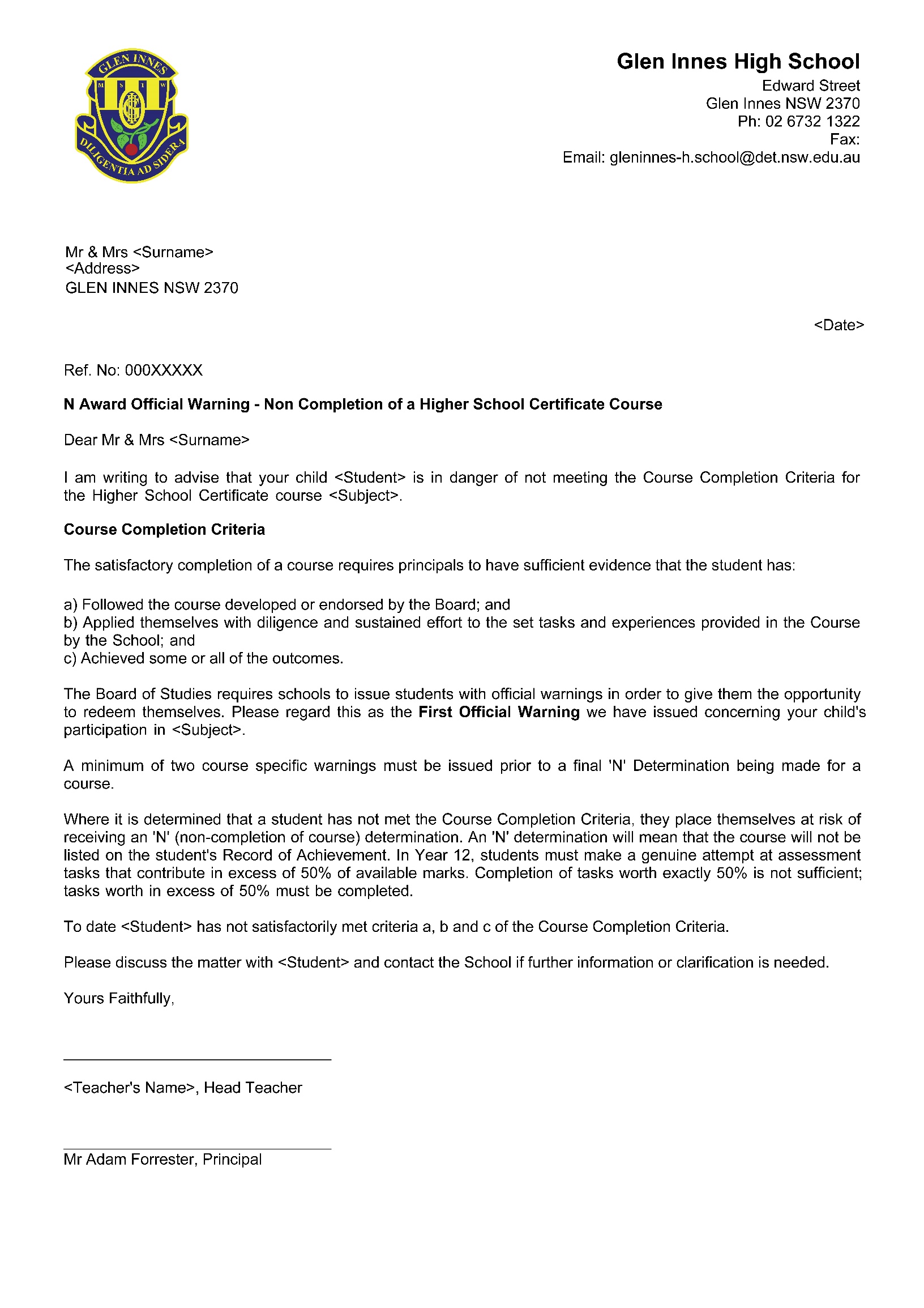 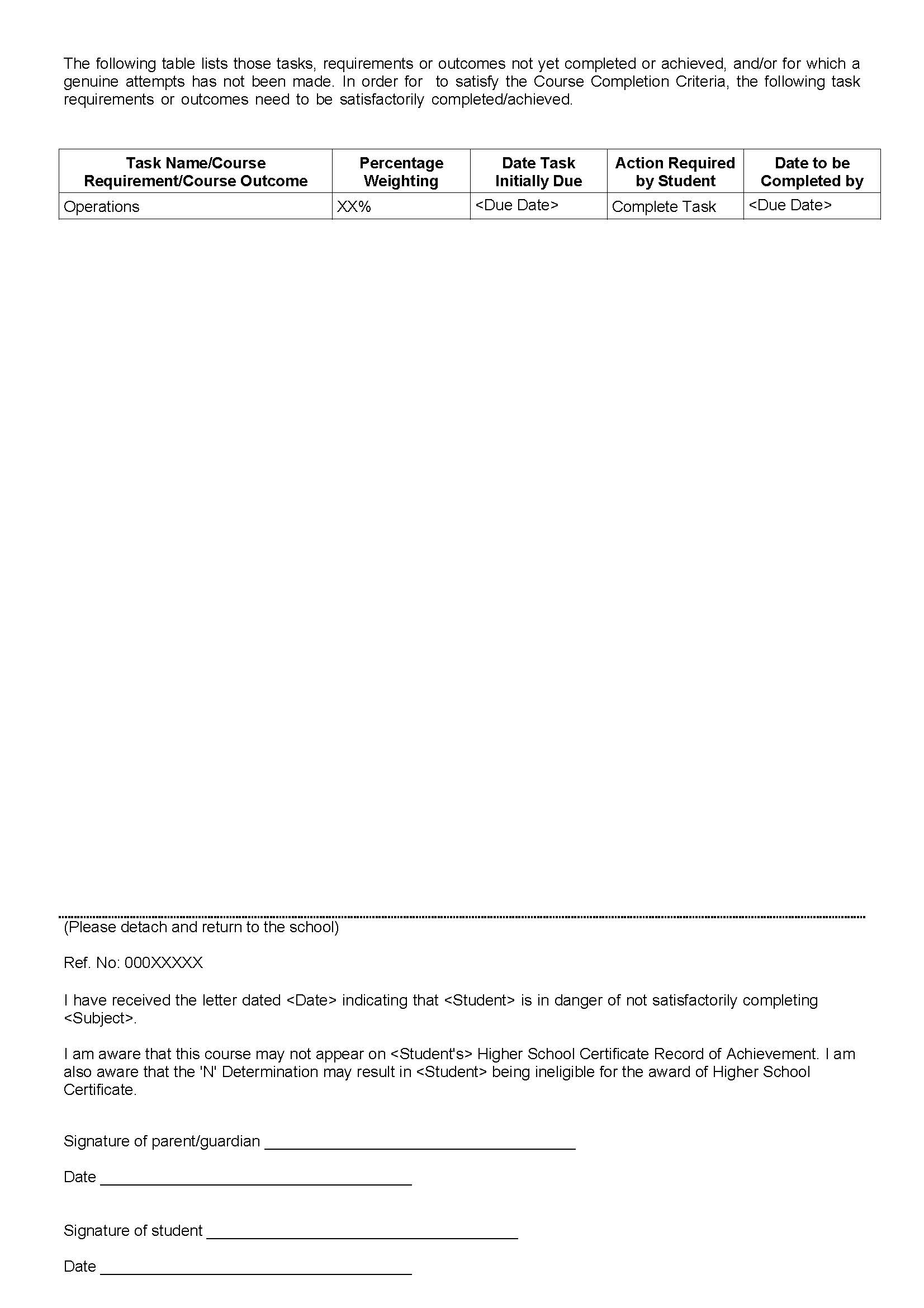 Subject Assessment SchedulesAgriculture 2023-2024Assessment ScheduleA student: H1.1 explains the influence of the physical, biological, social, historical and economic factors on sustainable agricultural production H2.1 describes the inputs, processes and interactions of plant production systems H2.2 describes the inputs, processes and interactions of animal production systems H3.1 assesses the general business principles and decision-making processes involved in sustainable farm management and marketing of farm products H3.2 critically assesses the marketing of a plant OR animal product H3.3 critically examines the technologies and technological innovations employed in the production and marketing of agricultural products H3.4 evaluates the management of the processes in agricultural systems.H4.1 justifies and applies appropriate experimental techniques, technologies, research by methods and data presentation and analysis in relation to agricultural problems and situations.H5.1 evaluates the impact of innovation, ethics and current issues on Australian agricultural systems..Ancient History 2023-2024OutcomesAH12-1: Accounts for the nature of continuity and change in the ancient worldAH12-2: Proposes arguments about the varying causes and effects of events and developmentsAH12-3: Evaluates the role of historical features, individuals and groups in shaping the past AH12-4: Analyses the different perspectives of individuals and groups in their historical contextAH12-5: Assesses the significance of historical features, people, places, events and developments of the ancient worldAH12-6: Analyses and interprets different types of sources for evidence to support an historical account or argumentAH12-7: discusses and evaluates differing interpretations and representations of the pastAH12-8: plans and conducts historical investigations and presents reasoned conclusions, using relevant evidence from a range of sourcesAH12-9: communicates historical understanding, using historical knowledge, concepts and terms, in appropriate and well-structured formsAH12-10: analyses issues relating to the ownership, custodianship and conservation of the ancient pastBiology 2023-2024Knowledge and UnderstandingBIO12-12 explains the structures of DNA and analyses the mechanisms of inheritance and how processes of reproduction ensure continuity of species BIO12-12 BIO12-13 explains natural genetic change and the use of genetic technologies to induce genetic change BIO12-14 analyses infectious disease in terms of cause, transmission, management and the organism’s response, including the human immune system BIO12-15 explains non-infectious disease and disorders and a range of technologies and methods used to assist, control, prevent and treat non-infectious disease Skills in Working ScientificallyBIO11/12-1 develops and evaluates questions and hypotheses for scientific investigationBIO11/12-2 designs and evaluates investigations in order to obtain primary and secondary data and informationBIO11/12-3 conducts investigations to collect valid and reliable primary and secondary data and informationBIO11/12-4 selects and processes appropriate qualitative and quantitative data and information using a range of appropriate mediaBIO11/12-5 analyses and evaluates primary and secondary data and informationBIO11/12-6 solves scientific problems using primary and secondary data, critical thinking skills and scientific processesBIO11/12-7 communicates scientific understanding using suitable language and terminology for a specific audience or purpose* BIO 11/12-1 Questioning & Predicting & CH 11/12-7 Communicating must be assessed in the depth study along with two other Working Scientifically outcomes and at least one Knowledge & Understanding outcome.Underline text: indicates Knowledge & Understanding outcomesBusiness Studies 2023-2024Outcomes:H1 	critically analyses the role of business in Australia and globallyH2 	evaluates management strategies in response to changes in internal and external influencesH3 	discusses the social and ethical responsibilities of managementH4 	analyses business functions and processes in large and global businessesH5 	explains management strategies and their impact on businessesH6 	evaluates the effectiveness of management in the performance of businessesH7 	plans and conducts investigations into contemporary business issuesH8 	organises and evaluates information for actual and hypothetical business situationsH9 	communicates business information, issues and concepts in appropriate formatsH10 	applies mathematical concepts appropriately in business situationsChemistry 2023-2024Chemistry  2023-2024– Year 12HSC Chemistry Course Outcomes: A student: CH11/12-1 develops and evaluates questions and hypotheses for scientific investigation CH11/12-2 designs and evaluates investigations in order to obtain primary and secondary data and information CH11/12-3 conducts investigations to collect valid and reliable primary and secondary data and information CH11/12-4 selects and processes appropriate qualitative and quantitative data and information using a range of appropriate media CH11/12-5 analyses and evaluates primary and secondary data and information CH11/12-6 solves scientific problems using primary and secondary data, critical thinking skills and scientific processes CH11/12-7 communicates scientific understanding using suitable language and terminology for a specific audience or purpose CH12-12 explains the characteristics of equilibrium systems, and the factors that affect these systems CH12-13 describes, explains and quantitatively analyses acids and bases using contemporary models CH12-14 analyses the structure of, and predicts reactions involving, carbon compounds CH12-15 describes and evaluates chemical systems used to design and analyse chemical processesCommunity and Family Studies 2023-2024Outcomes        H1.1 	analyses the effect of resource management on the wellbeing of individuals, groups, families and communities H2.1 	analyses different approaches to parenting and caring relationshipsH2.2 	evaluates strategies to contribute to positive relationships and the wellbeing of individuals, groups, families and communities H2.3 	critically examines how individual rights and responsibilities in various environments contribute to wellbeing H3.1 	analyses the sociocultural factors that lead to special needs of individuals in groups H3.2 	evaluates networks available to individuals, groups and families within communities H3.3 	critically analyses the role of policy and community structures in supporting diversity H3.4 	critically evaluates the impact of social, legal and technological change on individuals, groups, families and communities H4.1 	justifies and applies appropriate research methodologiesH4.2 	communicates ideas, debates issues and justifies opinions H5.1 	proposes management strategies to enable individuals and groups to satisfy their specific needs and to ensure equitable access to resources H5.2 	develops strategies for managing multiple roles and demands of family, work and other environments H6.1 	analyses how the empowerment of women and men influences the way they function within society H6.2 	formulates strategic plans that preserve rights, promote responsibilities and establish roles leading to the creation of positive social environments7.1 	appreciates differences among individuals, groups and families within communities and values their contributions to society7.2 	develops a sense of responsibility for the wellbeing of themselves and others 7.3 	appreciates the value of resource management in response to change 7.4 	values the place of management in coping with a variety of role expectationsDesign and Technology – Year 12* Mandatory task OutcomesH1.1	critically analyses the factors affecting design and the development and success of design projectsH1.2	relates the practices and processes of designers and producers to the major design projectH2.1	explains the influence of trends in society on design and productionH2.2	evaluates the impact of design and innovation on society and the environmentH3.1	analyses the factors that influence innovation and the success of innovationH3.2	uses creative and innovative approaches in designing and producingH4.1	identifies a need or opportunity and researches and explores ideas for design development and production of the major design projectH4.2	selects and uses resources responsibly and safely to realise a quality major design projectH4.3	evaluates the processes undertaken and the impacts of the major design projectH5.1	manages the development of a quality major design project H5.2	selects and uses appropriate research methods and communication techniquesH6.1	justifies technological activities undertaken in the major design project through the study of industrial and commercial practicesH6.2	critically assesses the emergence and impact of new technologies, and the factors affecting their development.Drama 2023-2024 HSC Assessment Schedule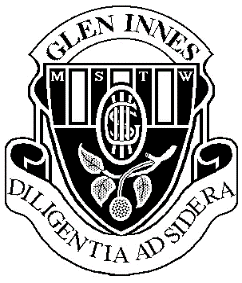 Board Developed  No of Units:2 UnitsH1. identifies and applies legal concepts and terminologyH2. describes and explains key features of and the relationship between Australian and international lawH3. analyses the operation of domestic and international legal systemsH4. evaluates the effectiveness of the legal system in addressing issuesH5. explains the role of law in encouraging cooperation and resolving conflict, as well as initiating and responding to changeH6. assesses the nature of the interrelationship between the legal system and societyH7. evaluates the effectiveness of the law in achieving justiceH8. locates, selects, organises, synthesises and analyses legal information from a variety of sources including legislation, cases,        media, international instruments and documentsH9. communicates legal information using well-structured and logical argumentsH10. analyses differing perspectives and interpretations of legal information and issues.HSC ENGLISH STUDIES ASSESSMENT SCHEDULE 2024For implementation for Year 12 from Term 4, 2023Outcomes:ES12-1 	comprehends and responds analytically and imaginatively to a range of texts, including short and extended texts, literary texts and texts from academic, community, workplace and social contexts for a variety of purposes ES12-2 	identifies, uses and assesses strategies to comprehend increasingly complex and sustained written, spoken, visual, multimodal and digital texts that have been composed for different purposes and contexts ES12-3 	accesses, comprehends and uses information to communicate in a variety of ways ES12-4 	composes proficient texts in different formsES12-5 	develops knowledge, understanding and appreciation of how language is used, identifying and explaining specific language forms and features in texts that convey meaning to different audiences ES12-6 	uses appropriate strategies to compose texts for different modes, media, audiences, contexts and purposes ES12-7 	represents own ideas in critical, interpretive and imaginative texts ES12-8 	understands and explains the relationships between textsES12-9 	identifies and explores ideas, values, points of view and attitudes expressed in texts, and explains ways in which texts may influence, engage and persuade different audiencesES12-10 	monitors and reflects on own learning and adjusts individual and collaborative processes to develop as a more independent learner.HSC ENGLISH STANDARD ASSESSMENT SCHEDULE 2024For implementation for Year 12 from Term 4, 2023Outcomes:EN12-1 	independently responds to and composes complex texts for understanding, interpretation, critical analysis, imaginative expression and pleasureEN12-2 	uses, evaluates and justifies processes, skills and knowledge required to effectively respond to and compose texts in different modes, media and technologiesEN12-3 	analyses and uses language forms, features and structures of texts and justifies their appropriateness for purpose, audience and context and explains effects on meaningEN12-4 	adapts and applies knowledge, skills and understanding of language concepts and literary devices into new and different contextsEN12-5 	thinks imaginatively, creatively, interpretively, analytically and discerningly to respond to and compose texts that include considered and detailed information, ideas and argumentsEN12-6 	investigates and explains the relationships between textsEN12-7 	explains and evaluates the diverse ways texts can represent personal and public worldsEN12-8 	explains and assesses cultural assumptions in texts and their effects on meaningEN12-9 	reflects on, assesses and monitors own learning and refines individual and collaborative processes as an independent learnerHSC ENGLISH ADVANCED ASSESSMENT SCHEDULE 2024For implementation for Year 12 from Term 4, 2023Outcomes:EA12-1 	independently responds to, composes and evaluates a range of complex texts for understanding, interpretation, critical analysis, imaginative expression and pleasure. EA12-2 	uses, evaluates and justifies processes, skills and knowledge required to effectively respond to and compose texts in different modes, media and technologies.EA12-3 	critically analyses and uses language forms, features and structures of texts justifying appropriateness for specific purposes, audiences and contexts and evaluates their effects on meaningEA12-4 	strategically adapts and applies knowledge, skills and understanding of language concepts and literary devices in new and different contextsEA12-5 	thinks imaginatively, creatively, interpretively, critically and discerningly to respond to, evaluate and compose texts that synthesise complex information, ideas and argumentsEA12-6 	investigates and evaluates the relationships between textsEA12-7 	evaluates the diverse ways texts can represent personal and public worlds and recognises how they are valuedEA12-8 	explains and evaluates nuanced cultural assumptions and values in texts and their effects on meaningEA12-9 	reflects on, evaluates and monitors own learning and refines individual and collaborative processes as an independent learnerHSC ENGLISH EXTENSION 1 ASSESSMENT SCHEDULE 2024For implementation for Year 12 from Term 4, 2023Outcomes:EE12-1 Demonstrates and applies insightful understanding of the dynamic, often subtle, relationship between text, purpose, audience and context, across a range of modes, media and technologies.EE12-2 Analyses and experiments with language forms, features and structures of complex texts, discerningly evaluating their effects on meaning for different purposes, audiences and contexts.EE12-3 Independently investigates, interprets and synthesises critical and creative texts to analyse and evaluate different ways of valuing texts in order to inform and refine response to and composition of sophisticated texts.EE12-4 Critically evaluates how perspectives, including the cultural assumptions and values that underpin those perspectives, are represented in texts.EE12-5 Reflects on and evaluates the development of their conceptual understanding and the independent and collaborative writing and creative processes.HSC Food Technology 2023-2024Assessment ScheduleStudents will develop: 1. knowledge and understanding about food systems in the production, processing and consumption of food and an appreciation of their impact on society 2. knowledge and understanding about the nature of food and human nutrition and an appreciation of the importance of food to health 3. skills in researching, analysing and communicating food issues 4. skills in experimenting with and preparing food by applying theoretical concepts 5. skills in designing, implementing and evaluating solutions to food situations.A student: H1.1 explains manufacturing processes and technologies used in the production of food products H1.2 examines the nature and extent of the Australian food industry H1.3 justifies processes of food product development and manufacture in terms of market, technological and environmental considerations H1.4 evaluates the impact of the operation of an organisation within the Australian Food Industry on the individual, society and environment H2.1 evaluates the relationship between food, its production, consumption, promotion and healthH3.1 investigates operations of one organisation within the Australian food industry H3.2 independently investigates contemporary nutrition issuesH4.1 develops, prepares and presents food using product development processes H4.2 applies principles of food preservation to extend the life of food and maintain safetyH5.1 develops, realises and evaluates solutions to a range of food situationsIndustrial Technology – Metal and Engineering 2023-2024OutcomesH1.1	investigates industry through the study of businesses in one focus areaH1.2	identifies appropriate equipment, production and manufacturing techniques and describes the impact of new and developing technologies in industryH1.3	identifies important historical developments in the focus area industryH2.1	demonstrates proficiency in the use of safe working practices and workshop equipment maintenance techniquesH3.1	demonstrates skills in sketching, producing and interpreting drawings H3.2	selects and applies appropriate research and problem-solving skills H3.3	applies and justifies design principles through the production of a Major ProjectH4.1	demonstrates competency in a range of practical skills appropriate to the Major ProjectH4.2	explores the need to outsource appropriate expertise where necessary to complement personal practical skillsH4.3	critically applies knowledge and skills related to properties and characteristics of materials/components H5.1	selects and uses communication and information processing skills H5.2	examines and applies appropriate documentation techniques to project managementH6.1	evaluates the characteristics of quality manufactured productsH6.2	applies the principles of quality and quality control H7.1	explains the impact of the focus area industry on the social and physical environmentH7.2	analyses the impact of existing, new and emerging technologies of the focus industry on society and the environment2024 HSC Assessment ScheduleLegal Studies – Year 12Board Developed  No of Units:2 UnitsH1. identifies and applies legal concepts and terminologyH2. describes and explains key features of and the relationship between Australian and international lawH3. analyses the operation of domestic and international legal systemsH4. evaluates the effectiveness of the legal system in addressing issuesH5. explains the role of law in encouraging cooperation and resolving conflict, as well as initiating and responding to changeH6. assesses the nature of the interrelationship between the legal system and societyH7. evaluates the effectiveness of the law in achieving justiceH8. locates, selects, organises, synthesises and analyses legal information from a variety of sources including legislation, cases,        media, international instruments and documentsH9. communicates legal information using well-structured and logical argumentsH10. anlyses differing perspectives and interpretations of legal information and issues.Mathematics Standard 1 2023-2024Outcomes:MS1-12-1 	uses algebraic and graphical techniques to evaluate and construct arguments in a range of familiar and unfamiliar contextsMS1-12-2 	analyses representations of data in order to make predictions and draw conclusionsMS1-12-3 	interprets the results of measurements and calculations and makes judgements about their reasonablenessMS1-12-4 	analyses simple two-dimensional and three-dimensional models to solve practical problemsMS1-12-5 	makes informed decisions about financial situations likely to be encountered post-schoolMS1-12-6 	represents the relationships between changing quantities in algebraic and graphical formsMS1-12-7 	solves problems requiring statistical processesMS1-12-8 	applies network techniques to solve network problemsMS1-12-9 	chooses and uses appropriate technology effectively and recognises appropriate times for such useMS1-12-10 	uses mathematical argument and reasoning to evaluate conclusions, communicating a position clearly to othersMathematics Standard 2 2023-2024Outcomes:MS2-12-1	uses detailed algebraic and graphical techniques to critically evaluate and construct arguments in a range of familiar and unfamiliar contextsMS2-12-2 	analyses representations of data in order to make inferences, predictions and draw conclusionsMS2-12-3 	interprets the results of measurements and calculations and makes judgements about their reasonableness, including the degree of accuracy and the conversion of units where appropriateMS2-12-4 	analyses two-dimensional and three-dimensional models to solve practical problemsMS2-12-5 	makes informed decisions about financial situations, including annuities and loan repaymentsMS2-12-6 	solves problems by representing the relationships between changing quantities in algebraic and graphical formsMS2-12-7 	solves problems requiring statistical processes, including the use of the normal distribution and the correlation of bivariate dataMS2-12-8 	solves problems using networks to model decision-making in practical problemsMS2-12-9 	chooses and uses appropriate technology effectively in a range of contexts, and applies critical thinking to recognise appropriate times and methods for such useMS2-12-10 	uses mathematical argument and reasoning to evaluate conclusions, communicating a position clearly to others and justifying a responseMathematics Advanced 2023-2024Outcomes:MA12-1 	uses detailed algebraic and graphical techniques to critically construct, model and evaluate arguments in a range of familiar and unfamiliar contextsMA12-2 	models and solves problems and makes informed decisions about financial situations using mathematical reasoning and techniquesMA12-3 	applies calculus techniques to model and solve problemsMA12-4 	applies the concepts and techniques of arithmetic and geometric sequences and series in the solution of problemsMA12-5 	applies the concepts and techniques of periodic functions in the solution of problems involving trigonometric graphsMA12-6 	applies appropriate differentiation methods to solve problemsMA12-7 	applies the concepts and techniques of indefinite and definite integrals in the solution of problemsMA12-8 	solves problems using appropriate statistical processesMA12-9 	chooses and uses appropriate technology effectively in a range of contexts, models and applies critical thinking to recognise appropriate times for such useMA12-10 	constructs arguments to prove and justify results and provides reasoning to support conclusions which are appropriate to the contextMathematics Extension 1 2023-2024Outcomes:ME12-1 	applies techniques involving proof or calculus to model and solve problemsME12-2 	applies concepts and techniques involving vectors and projectiles to solve problemsME12-3 	applies advanced concepts and techniques in simplifying expressions involving compound angles and solving trigonometric equationsME12-4 	uses calculus in the solution of applied problems, including differential equations and volumes of solids of revolutionME12-5 	applies appropriate statistical processes to present, analyse and interpret dataME12-6 	chooses and uses appropriate technology to solve problems in a range of contextsME12-7 	evaluates and justifies conclusions, communicating a position clearly in appropriate mathematical formsModern History 2023-2024OutcomesMH12-1 	accounts for the nature of continuity and change in the modern world MH12-2 	proposes arguments about the varying causes and effects of events and developments MH12-3 	evaluates the role of historical features, individuals, groups and ideas in shaping the past MH12-4 	analyses the different perspectives of individuals and groups in their historical context MH12-5 	assesses the significance of historical features, people, ideas, movements, events and developments of the modern worldMH12-6 	analyses and interprets different types of sources for evidence to support an historical account or argument MH12-7 	discusses and evaluates differing interpretations and representations of the past MH12-8 	plans and conducts historical investigations and presents reasoned conclusions, using relevant evidence from a range of sources MH12-9 	communicates historical understanding, using historical knowledge, concepts and terms, in appropriate and well-structured formsMusic 1 2023-2024OutcomesH1	performs stylistically, music that is characteristic of topics studied, both as a soloist and as a member of an ensembleH2	reads, interprets, discusses and analyses simple musical scores that are characteristic of the topics studiedH3	improvises and composes music using the range of concepts for familiar sound sources reflecting the cultural and historical contexts studiedH4	articulates an aural understanding of musical concepts and their relationships in a wide variety of musical stylesH5	critically evaluates and discusses performances and compositionsH6	critically evaluates and discusses the use of the concepts of music in works representative of the topics studied and through wide listeningH7	understands the capabilities of performing media, incorporates technologies into composition and performance as appropriate to the topics studiedH8	identifies, recognises, experiments with, and discusses the use and effects of technology in musicH9	performs as a means of self-expression and communicationH10	demonstrates a willingness to participate in performance, composition, musicology and aural activitiesH11	demonstrates a willingness to accept and use constructive criticism Personal Development, Health & Physical Education 2023-2024OutcomesH1 	describes the nature, and justifies the choice, of Australia’s health prioritiesH2 	analyses and explains the health status of Australians in terms of current trends and groups most at riskH3	analyses the determinants of health and health inequalitiesH4 	argues the case for the new public health approach to health promotionH5 	explains the different roles and responsibilities of individuals, communities and governments in addressing Australia’s health prioritiesH6 	demonstrates a range of personal health skills that enables them to promote and maintain health.H7 	explains the relationship between physiology and movement potentialH8 	explains how a variety of training approaches and other interventions enhance performance and safety in physical activityH9 	explains how movement skill is acquired and appraisedH10 	designs and implements training plans to improve performanceH11 	designs psychological strategies and nutritional plans in response to individual performance needsH12 	analyses the influence of socio-cultural factors on the way people participate in and value physical activity and sportH13 	select and applies strategies for the management of injuries and the promotion of safety in sport and physical activityH14 	argues the benefits of health promoting actions and choices that promote 	social justice.H15 	critically analyses key issues affecting the health of Australians and proposes ways of working towards better health for allH16 	devises methods of gathering, interpreting and communicating information about health and physical activity conceptsH17 	selects appropriate options and formulates strategies based on a critical analysis of the factors that affect performance and safe participationPhysics 2023-2024  OutcomesPH11/12-1 	develops and evaluates questions and hypotheses for scientific investigationPH11/12-2 	designs and evaluates investigations in order to obtain primary and secondary data and informationPH11/12-3 	conducts investigations to collect valid and reliable primary and secondary data and informationPH11/12-4 	selects and processes appropriate qualitative and quantitative data and information using a range of appropriate mediaPH11/12-5 	analyses and evaluates primary and secondary data and informationPH11/12-6 	solves scientific problems using primary and secondary data, critical thinking skills and scientific processesPH11/12-7 	communicates scientific understanding using suitable language and terminology for a specific audience or purposePH12-12 	describes and analyses qualitatively and quantitatively circular motion and motion in a gravitational field, in particular, the projectile motion of particles PH12-13 	explains and analyses the electric and magnetic interactions due to charged particles and currents and evaluates their effect both qualitatively and quantitativelyPH12-14 	describes and analyses evidence for the properties of light and evaluates the implications of this evidence for modern theories of physics in the contemporary worldPH12-15 	explains and analyses the evidence supporting the relationship between astronomical events and the nucleosynthesis of atoms and relates these to the development of the current model of the atomVisual Arts 2023-2024 OutcomesH1 	initiates and organises artmaking practice that is sustained, reflective and adapted to suit particular conditionsH2	applies their understanding of the relationships among the artist, artwork, world and audience through the making of a body of workH3	demonstrates an understanding of the frames when working independently in the making of artH4	selects and develops subject matter and forms in particular ways as representations in artmakingH5 	demonstrates conceptual strength in the production of a body of work that exhibits coherence and may be interpreted in a range of waysH6 	demonstrates technical accomplishment, refinement and sensitivity appropriate to the artistic intentions within a body of workH7	applies their understanding of practice in art criticism and art historyH8	applies their understanding of the relationships among the artist, artwork, world and audienceH9	demonstrates an understanding of how the frames provide for different orientations to critical and historical investigations of artEXAM PERIOD NOTIFICATIONThe examination timetable may not require the school to schedule exams on all of these days; however, students are advised to ensure they are available on ALL of these dates.Year 12 EXAMINATIONSWeeks 4 & 5 Term 3Monday August 12th through to Friday August 23rd AcknowledgementI am aware that the major examination periods for the 2021 - 2022 HSC Assessment Schedule are as shown above.I am aware that I am expected to complete examinations during the times listed above.I understand that it is my responsibility to attempt to re-arrange any Work Placement or TAFE commitments during this time.Any absences during these times need to have a valid reason and relevant supporting documentation as evidence of these reasons (e.g. medical or legal reasons).I understand the scheduling of family vacations or other leisure pursuits (e.g. concerts, music festivals) are not considered valid reasons, and may result in zero marks for any examinations missed.STUDENT COPYEXAM PERIOD NOTIFICATIONEXAMINATIONSWeeks 4 & 5 Term 3Monday August 12th through to Friday August 23rd The examination timetable may not require the school to schedule exams on all of these days, however, students are advised to ensure they are available on ALL of these dates.AcknowledgementI am aware that the major examination periods for the 2023 - 2024 HSC Assessment Schedule are as shown above.I am aware that I am expected to complete examinations during the times listed above.I understand that it is my responsibility to attempt to re-arrange any Work Placement or TAFE commitments during this time.Any absences during these times need to have a valid reason and relevant supporting documentation as evidence of these reasons (e.g. medical or legal reasons).I understand the scheduling of family vacations or other leisure pursuits (e.g. concerts, music festivals)are not considered valid reasons and may result in zero marks for any examinations missed.SCHOOL COPYEXAM PERIOD NOTIFICATIONEXAMINATIONSWeeks 4 & 5 Term 3Monday August 12th through to Friday August 23rd The examination timetable may not require the school to schedule exams on all of these days, however, students are advised to ensure they are available on ALL of these dates.EXAMINATIONSAcknowledgementI am aware that the major examination periods for the 2023 - 2024 HSC Assessment Schedule are as shown above.I am aware that I am expected to complete examinations during the times listed above.I understand that it is my responsibility to attempt to re-arrange any Work Placement or TAFE commitments during this time.Any absences during these times need to have a valid reason and relevant supporting documentation as evidence of these reasons (e.g. medical or legal reasons).I understand the scheduling of family vacations or other leisure pursuits (e.g. concerts, music festivals)are not considered valid reasons and may result in zero marks for any examinations missed.HSC Assessment Schedule – 2023-2024Personal HSC Assessment Schedule – 2023-2024ASSESSMENT MANUAL ACKNOWLEDGMENTAcknowledgementI have read the Year 12 Assessment Manual 2023-2024 and am aware of my responsibilities:To keep the Year 12 Assessment Manual 2023-2024 in an accessible place for reference.To note any changes given by teachers to assessment task schedules. Changes (and clarification where required) will be issued in writing.To complete tasks to the best of my ability by the required date.Please return to Mrs Millar, Deputy Principal via the office.Assessment Task Variation FormAssessment Task Variation FormAssessment Task Variation FormAssessment Task Variation FormAssessment Task Variation FormAssessment Task Variation FormPrincipal DeterminationPrincipalSignatureDateDateThis form is to be used when a student has not submitted or been present for an Assessment TaskThis form is to be used when a student has not submitted or been present for an Assessment TaskThis form is to be used when a student has not submitted or been present for an Assessment TaskThis form is to be used when a student has not submitted or been present for an Assessment TaskThis form is to be used when a student has not submitted or been present for an Assessment TaskThis form is to be used when a student has not submitted or been present for an Assessment TaskILLNESSAbsence on the day ofthe task due to illnessILLNESSAbsence on the day ofthe task due to illnessMISADVENTURESomething unexpected occurson the day of the taskMISADVENTURESomething unexpected occurson the day of the taskSPECIALCONSIDERATIONSome reason you cannot sit/submitthe task when scheduledSPECIALCONSIDERATIONSome reason you cannot sit/submitthe task when scheduledNameCourseCourseTaskNumberTaskDescriptionTaskDescriptionDue Date/TimeTeacherTeacherTeacher InitialsI declare that I was/or will be absent from school on the above date and therefore was/am unable to complete, submit or be present for the above task for the following reasons:I declare that I was/or will be absent from school on the above date and therefore was/am unable to complete, submit or be present for the above task for the following reasons:I declare that I was/or will be absent from school on the above date and therefore was/am unable to complete, submit or be present for the above task for the following reasons:I declare that I was/or will be absent from school on the above date and therefore was/am unable to complete, submit or be present for the above task for the following reasons:I declare that I was/or will be absent from school on the above date and therefore was/am unable to complete, submit or be present for the above task for the following reasons:I declare that I was/or will be absent from school on the above date and therefore was/am unable to complete, submit or be present for the above task for the following reasons:The following documentary evident is attached (e.g. Doctor’s Certificate, Funeral Notice, Parent Letter):The following documentary evident is attached (e.g. Doctor’s Certificate, Funeral Notice, Parent Letter):The following documentary evident is attached (e.g. Doctor’s Certificate, Funeral Notice, Parent Letter):The following documentary evident is attached (e.g. Doctor’s Certificate, Funeral Notice, Parent Letter):The following documentary evident is attached (e.g. Doctor’s Certificate, Funeral Notice, Parent Letter):The following documentary evident is attached (e.g. Doctor’s Certificate, Funeral Notice, Parent Letter):Excursion Organising Teacher SignatureDateDateThe school was contacted by phone?YES	NOYES	NODateDateStudent SignatureDateDateParent/Guardian SignatureDateDateHead TeacherRecommendationHead TeacherSignatureDateDateASSESSMENT TASK REGISTERCOURSETASK NUMBERTASK WEIGHT       %DATE OF NOTIFICATIONDUE DATESTUDENT NAMETASK RECEIVEDStudent SignatureDATE RECEIVEDTASK SUBMITTEDStudent SignatureDATE SUBMITTEDTASK RETURNEDStudentSignatureDATERETURNEDVerbNESA MeaningDefineState meaning and identify essential qualitiesRecallPresent remembered ideas, facts or experiencesRecountRetell a series of eventsClarifyMake clear or plainDescribeProvide characteristics and featuresExtrapolateInfer from what is knownIdentifyRecognise and nameInterpretDraw meaning fromOutlineSketch in general terms; indicate the main features ofAccountAccount for: state reasons for, report on. Give an account of: narrate a series of events or transactionsApplyUse, utilise, employ in a particular situationCalculateAscertain/determine from given facts, figures or informationConstructMake; build; put together items or arrangementsDemonstrateShow by exampleExplainRelate cause and effect ; make the relationship between thingsPredictevident; provide why and/or howSuggest what may happen based on available informationAnalyseIdentify components and the relationship between them; draw out and relate implicationsDistinguishRecognise or note/indicate as being distinct or different from; to note differences betweenExamineInquire intoClassifyArrange or include in classesDeduceDraw conclusionsInvestigatePlan, inquire into and draw conclusions aboutProposePut forward (for example, a point of view, idea, argument, suggestion) forconsideration or actionSummariseExpress concisely the relevant detailsSynthesisePutting together various elements to make a wholeAppreciateMake a judgment about the value ofAssessMake a judgment of value, quality, outcomes, results or sizeCompareShow how things are similar or differentContrastShow how things are different or oppositeCritically(analyse / evaluate)Add a degree or level of accuracy, depth, knowledge and understanding, logic, questioning, reflection and quality toDiscussIdentify issues and provide points for and/or againstEvaluateMake a judgment based on criteria; determine the value ofExtractChoose relevant and/or appropriate detailsJustifySupport and argument or conclusionRecommendPresent reasons in favourTask numberTask 1Task 2Task 3Task 4Nature of tasksPractical Skills and ResearchPlant/animal productionFarm product reportFarm product studyResearchFarming for the 21st CenturyTrial HSC ExaminationTimingTerm 1, Week 8Term 2, Week 7Term 3, Week 2Term 3, Weeks 4–5Outcomes assessedH1.1, H2.1, H2.2H3.1, H3.2, H3.3, H3.4H3.4, H4.1, H5.1H1.1, H2.1, H2.2, H3.4, H5.1ComponentWeighting %Weighting %Weighting %Weighting %Weighting %Knowledge and understanding of course content10552040Knowledge, understanding and skills required to manage agricultural production systems 101051540Skills in effective research, experimentation and communication 105520Total %30201535100Task numberTask 1Task 2Task 3Task 4Nature of taskAssignment TaskCities of Vesuvius: Pompeii and HerculaneumAssignment TaskNew Kingdom Egypt society to the death of Amenhotep IIIHistorical Analysis Greece – Alexander the GreatTrial HSC ExamTimingTerm 4, Week 9Term 1, Week 10Term 2, Week 8Term 3, Week 4-5Outcomes assessedAH 12-6, AH 12-8, 
AH12-9, AH12-10AH12-1, AH12-2, 
AH12-3, AH12-9AH 12-5, AH12-6, 
AH12-8, AH12-9AH12-3, AH12-4, 
AH12-6, AH12-7ComponentsWeighting %Weighting %Weighting %Weighting %Knowledge and understanding of course content1010515Historical skills in the analysis and evaluation of sources and interpretations5555Historical inquiry and research5510Communication of historical information, ideas and issues in appropriate forms5555Total 100%25252525ComponentComponentTask 1 Task 1 Task 2 Task 2 Task 3 Task 3 Task 4 Task 4 Nature of tasks Nature of tasks First Hand InvestigationFirst Hand InvestigationDepth Study Depth Study Research TaskResearch TaskTrial Examination Trial Examination Timing Timing Term 4 Week 8 Term 4 Week 8 Term 1Week 9 Term 1Week 9 Term 2 Week 7 Term 2 Week 7 Term 3 Weeks 4-5Term 3 Weeks 4-5Outcomes assessed Outcomes assessed BIO11/12-4 BIO11/12-5BIO11/12-6 BIO11/12-7 BIO12-12 BIO11/12-4 BIO11/12-5BIO11/12-6 BIO11/12-7 BIO12-12 BIO11/12-1 BIO11/12-3 BIO11/12-6 BIO11/12-7 BIO12-13 BIO11/12-1 BIO11/12-3 BIO11/12-6 BIO11/12-7 BIO12-13 BIO11/12-1BIO11/12-2BIO11/12-3BIO12-8BIO12-9BIO12-10 BIO12-14  BIO11/12-1BIO11/12-2BIO11/12-3BIO12-8BIO12-9BIO12-10 BIO12-14  BIO11/12-4BIO11/12-5 BIO11/12-6 BIO11/12-7 BIO12-8 BIO12-9BIO12-10BIO12-11BIO11/12-4BIO11/12-5 BIO11/12-6 BIO11/12-7 BIO12-8 BIO12-9BIO12-10BIO12-11Weighting % 15% 15% 30% 30% 20% 20% 35% 35% 100% Skills in Working Scientifically 10% 10% 20% 20% 10% 10% 20% 20% 60% Knowledge and Understanding 5% 5% 10% 10% 10% 10% 15% 15% 40% Task numberTask 1Task 2Task 3Task 4Nature of tasksMarketing PlanTopic Test: OperationsCase Study: FinanceTrial HSCAll TopicsSyllabus ContentMarketingOperationsFinanceAll TopicsTimingTerm 4, Week 9, 2023Term 1, Week 9, 2024Term 2, Week 8, 2024Term 3, Weeks 4-5, 2024Outcomes assessedH4, H6, H7, H8, H9H1, H2, H3, H4, H5, H6, H8, H9H5, H6, H8, H9, H10H1, H2, H3, H4, H5, H6, H8, H9, H10ComponentWeighting %Knowledgeand understanding of course content51551540Stimulus-based Skills551020Inquiry and research15520Communication of business information, ideas an issues in appropriate forms555520Total %25252030100Task numberTask numberTask 1Task 2Task 3Task 4Nature of taskNature of taskDepth Study Module 5Module Review Module 5 – Module 6Practical Skills Assessment Modules 5, 6 and 7Trial HSC ExamModule 5, 6, 7 and 8TimingTimingTerm 1, Week 5 Term 1, Week 10 Term 2, Week 7 Term 3, Week 4-5Outcomes assessedOutcomes assessedCH11/12-1 CH11/12-2 CH11/12-4 CH11/12-5 CH11/12-7 CH12-12CH11/12-2 CH11/12-4 CH11/12-5 CH11/12-6 CH11/12-7 CH12-12 CH12-13CH11/12-1 CH11/12-2 CH11/12-3 CH11/12-4 CH11/12-7 CH12-13 CH12-14        CH12-15CH11/12-1 CH11/12-2 CH11/12-3 CH11/12-4 CH11/12-5 CH11/12-6 CH11/12-7 CH12-12 CH12-13 CH12-14 CH12-15ComponentsComponentsWeighting %Weighting %Weighting %Weighting %Skills in Working Scientifically 60%15152010Knowledge and Understanding 40%510520Total %Total %20252530Task numberTask 1Task 2Task 3Task 4Nature of TaskIndependent Research Project(IRP)In Class EssayGroups in ContextScenario/ case studyParenting & CaringTrial examTimingTerm 4,Week 8Term 1,Week 9Term 2,Week 8Term 3,Weeks 4-5Outcomes AssessedH4.1, H4.2H2.2, H2.3,H3.1, H3.3, H5.1, H6.2H1.1, H2.1, H3.2, H3.4H1.1 to H6.2ComponentWeighting%Knowledge and understanding of course content10102040Skills in critical thinking, research methodology, analysing and communication  2015151060Total %  20  25  25    30  100Task numberTask 1Task 2Task 3Task 4Nature of tasksProject Proposal Presentation Innovation and Emerging Technology Case Study*  Project Modelling and Testing PresentationTrial HSC ExaminationTimingTerm 4, Week 8Term 1, Week 4Term 2, Week  5Term 3, Week 4-5Outcomes assessedH2.1, H4.1, H4.2H2.2, H3.1, H3.2, H6.2H4.3, H5.1, H5.2, H6.1H4.3, H5.1, H5.2, H6.1ComponentWeighting %Weighting %Weighting %Weighting %Knowledge and understanding of course content202040Knowledge and skills in designing, managing, producing and evaluating a major design project20301060Total %20203030100Task numberTask 1Task 2Task 3Task 4Nature of taskEssay and PerformanceCore Study: 
Australian Drama and Theatre

Dramatic Traditions in Australia PerformanceStudies in Drama and Theatre:Black ComedyIndividual Project: Submission of work under developmentTrial HSC ExamTimingTerm 4, Week 10Term 1, Week 10Term 2, Week 8Term 3, Week 4-5Outcomes assessedH2.1, H2.2, H2.3, H3.1, H3.2, H3.3H1.2, H1.7, H2.1, H2.2, H2.3H1.1, H1.3, H1.5, H1.7, H2.1, H2.2H1.3, H1.4, H1.6, H1.7, H2.2, H2.3, H3.1, H3.2, H3.3ComponentsWeighting %Weighting %Weighting %Weighting %Making10101015Performing551010Critically Studying515Total 100%25152040Task numberTask 1Task 2Task 3Task 4Nature of taskCommon Module: Texts & Human ExperiencesNarrativePast The ShallowsModule A: We are AustraliansFeature ArticleAnh’s Brush with FameHenry LawsonModule J: In The Marketplace Multimodal PresentationShark Tank / Event sales pitch  Course Module Summary Collection of work & reflectionDraft DueTerm 4First Lesson Week 10Term  1Last LessonWeek 11Term 3Last Lesson Week 1Progressive    At End of each TermFinal DueTerm 1First Lesson Week 3Term 2Last Lesson Week 3Term 3Exam BlockWeek 4/5 Term 3First LessonWeek 7Outcomes assessedES12-1, ES12-6, ES12-8ES12-3, ES12-6, ES12-9  ES12-2, ES12-3, ES12-5 ES12-1, ES12-4,  ES12-10ComponentsWeighting %Knowledge and understanding of course content1015101550Skills in responding to texts and communication of ideas appropriate to audience, purpose and context across all modes1510151050Total %25252525100Task numberTask 1Task 2Task 3Task 4Nature of taskCommon Module: Texts & Human ExperiencesNarrative and ReflectionPast the ShallowsModule B:  Close Study of LiteratureEssay Oodgeroo NoonuccalModule A:Language, Identity and Culture Multimodal Presentation & critical reviewThe Castle Module C:Craft of Writing Trial ExamPapers 1 & 2Modules A, B, C & Texts and Human ExperiencesDraft DueTerm 4First Lesson Week 10Term  2Last LessonWeek 1Term 2Last Lesson Week 9N/A Final DueTerm 1First Lesson Week 3Term 2Last Lesson Week 3Term 3Last Lesson Week 2T 3, Week 4/ 5 (Exam block)Outcomes assessedEN12-5, EN12-6, EN12-9EN12-3, EN12-6, EN12-8 EN12-2, EN12-4,  EN12-7EN12-1, EN12-3, EN12-4 ComponentsWeighting %Knowledge and understanding of course content1015151050Skills in responding to texts and communication of ideas appropriate to audience, purpose and context across all modes1510101550Total %25252525100Task numberTask 1Task 2Task 3Task 4Nature of taskCommon Module: Texts & Human ExperiencesNarrative & ReflectionPast The ShallowsModule A: Textual ConversationsEssay Richard III & Looking for Richard    Module B: Critical Study of LiteratureMultimodal Presentation and ReflectionUnder Milkwood – Dylan ThomasModule C:Craft of Writing Trial ExamsPapers 1 & 2Modules A, B, C & Common texts Draft DueTerm 4First Lesson Week 10Term  2Last LessonWeek 1Term 2Last Lesson Week 9N/A Final DueTerm 1First Lesson Week 3Term 2Last Lesson Week 3Term 3Last Lesson Week 2Term 3Week 4/ 5 (Exam block)Outcomes assessedEA12-5, EA12-6, EA12-9 EA12-3, EA12-6, EA12-7 EA12-2, EA12-8, EA12-9 EA12-1, EA12-3, EA12-4ComponentsWeighting %Knowledge and understanding of course content1015151050Skills in responding to texts and communication of ideas appropriate to audience, purpose and context across all modes1510101550Total %25252525100Task NumberTask 1Task 2Task 3Nature of taskImaginative response & critical reflectionCritical response with related text Trial HSC ExaminationDraft DueTerm 1First LessonWeek 4Term 2Last LessonWeek 8NAFinal DueTerm 1First Lesson Week 6Term 2Last LessonWeek 10Term 3Week 4/ 5 (Exam block)Outcomes assessedEE12-2, EE12-4, EE12-5EE12-1, EE12-3, EE12-4EE12-2, EE12-3, EE12-5ComponentsWeighting %Knowledge and Understanding of texts and why they are valued15152050Skills in complex analysis composition and investigation15152050Total %303040100Task numberTask 1Task 2Task 3Task 4Nature of tasksThe Australian Food IndustryFood Manufacture and ProcessingFood Product DevelopmentTrial HSC ExaminationTimingTerm 4, Week 6Term 1, Week 6Term 2, Week 5Term 3, Weeks 3–4Outcomes assessedH1.2,H1.4, H3.1H1.4, H4.2, H5.1H1.3, H4.1, H5.1H1.1, H1.3, H1.4, H5.1ComponentWeighting %Weighting %Weighting %Weighting %Knowledge and understanding of course content555              2540Knowledge and skills in designing, researching, analysing and evaluating10101030Skills in experimenting with and preparing food by applying theoretical concepts10101030Total %25252525100Task numberTask 1Task 2Task 3Task 4Nature of tasksDesigning and Planning PresentationIndustry StudyProject Development and  Management ReportTrial ExaminationTimingTerm 4, Week 8Term 1, Week 5Term 2, Week 8Term 3, Weeks 4-5Outcomes assessedH3.1, H3.2, H3.3, H5.1H1.1, H1.2, H6.1, H6.2, H7.1, H7.2H2.1, H3.3, H4.1, H5.1, H5.2, H6.2H1.1, H1.2, H1.3, H3.1, H4.3, H6.1, H7.1ComponentWeighting %Knowledge and understanding of course content55102040Knowledge and skills in the design, management, communication and production of a major project1515201060Total %20203030100Task numberTask 1Task 2Task 3Task 4Nature of taskExtended Response and In class testCrimeResearch TaskHuman RightsResearch TaskFamily LawTrial HSC ExamTimingTerm 4, Week 10Term 1, Week 9Term 3, Week 1Term 3, Week 4-5Outcomes assessedH1, H3, H6, H7, H8, H9H1, H2, H3, H4, H7, H8, H9, H10H1, H4, H5, H7, H8, H9, H10H1, H3, H4, H5, H7, H9, H10ComponentsWeighting %Weighting %Weighting %Weighting %Knowledge and understanding of course content105520Analysis and Evaluation5555Inquiry and research5510Communication of legal information, ideas and issues in appropriate forms5555Total %25202530Task numberTask 1Task 2Task 3Task 4Nature of tasksIn-class open book testTopicsF1, F2, M5Assignment/ investigationTopicsM5, N1Assignment/InvestigationTopicsF1, F2, F3Trial HSC Examination Topics A3.1, M3, M4, M5, F2, F3, S3, N1TimingTerm 4, Week 9Term 1, Week 8Term 2, Week 7Term 3, Weeks 4-5Outcomes assessedMS1-12-3 MS1-12-4MS1-12-5 MS1-12-10MS1-12-2 MS1-12-8 MS1-12-9 MS1-12-10MS1-12-5MS1-12-9 MS1-12-10MS1-12-1 MS1-12-2 MS1-12-3 MS1-12-4 MS1-12-5MS1-12-6 MS1-12-7 MS1-12-8 MS1-12-10ComponentWeighting %Understanding, Fluency and Communicating1015151050Problem Solving, Reasoning and Justification1015151050Total %20303020100Task numberTask 1Task 2Task 3Task 4Nature of tasksIn-class open book testTopicsF4.1,F4.2, M7Assignment/ investigationTopicsM7, N2in-class testTopicsF4, F5, M6, M7, S4Trial HSC Examination Topics A4, M6, M7, F4, F5, S4, S5, N2TimingTerm 4, Week 9Term 1, Week 8Term 2, Week 7Term 3, Weeks 4–5Outcomes assessedMS2-12-3 MS2-12-4 MS2-12-5 MS2-12-10MS2-12-3 MS2-12-4 MS2-12-8 MS2-12-9 MS2-12-10MS2-12-1 MS2-12-2 MS2-12-3 MS2-12-5 MS2-12-6 MS2-12-7 MS2-12-10MS2-12-1 to MS2-12-10ComponentWeighting %Understanding, Fluency and Communicating1015101550Problem Solving, Reasoning and Justification1015101550Total %20302030100Task numberTask 1Task 2Task 3Task 4Nature of tasksOpen book Test Topics:S1, M1Topic TestTopics: T3, C2, C3Assignment/ InvestigationTopics:C4, S2Trial HSC examinationTopics:F2, T3, C2, C3, C4, M1, S2, S3TimingTerm 4, Week 9Term 1, Week 8Term 2, Week 8Term 3, Week 4-5Outcomes assessedMA11-7MA12-4MA12-9MA12-10MA12-1MA12-3MA12-5MA12-6  MA12-10MA12-3MA12-6 MA12-7 MA12-8 MA12-9MA12-10MA12-1MA12-2MA12-3MA12-4MA12-5MA12-6MA12-7MA12-8MA12-10ComponentWeighting %Understanding, Fluency and Communicating1015101550Problem Solving, Reasoning and Justification1015101550Total %20302030100Task numberTask 1Task 2Task 3Task 4Nature of tasksTopic TestTopic:P1Open book Class TestTopic:P1, V1, T3, C2, C3Assignment/ InvestigationTopic:V1, C3, S1Trial HSC ExaminationTopics:P1, V1, T3, C2, C3, S1TimingTerm 4, Week 7Term 1, Week 6Term 2, Week 6Term 3, Week 4-5Outcomes assessedME12-1ME12-6 ME12-7ME12-1ME12-2 ME12-3 ME12-7ME12-2ME12-4 ME12-6 ME12-7ME12-1ME12-2ME12-3ME12-4ME12-5ME12-6ME12-7ComponentWeighting %Understanding, Fluency and Communicating815151250Problem Solving, Reasoning and Justification715151350Total %15303025100Task numberTask 1Task 2Task 3Task 4Nature of taskSource Analysis CorePower & Authority in the Modern World 1919 - 1948Research and in class responseNational Study Japan 
1904 - 1937Historical Analysis 
(Hand in task)Peace and Conflict Conflict in EuropeTrial HSC ExamTimingTerm 4, Week 9Term 1, Week 9Term 2, Week 6Term 3, Week 4-5Outcomes assessedMH12-3, MH12-5, 
MH12-6, MH12-9MH12-1, MH12-2, 
MH12-3, MH12-5, 
MH12-9MH12-2, MH12-4, MH12-6, MH12-7, MH12-9MH12-1, MH12-2, MH12-3, MH12-4, MH12-5, MH12-6, MH12-7, MH12-9ComponentsWeighting %Weighting %Weighting %Weighting %Knowledge and understanding of course content105515Historical skills in the analysis and evaluation of sources and interpretations5555Historical inquiry and research 5510Communication of historical understanding in appropriate terms51055Total 100%25252525Task numberTask 1Task 2Task 3Task 4Nature of tasksPerformanceMusicologyComposition/ AuralTrial HSC ExaminationTimingTerm 4, Week 9Term 1, Week 9Term 2, Week 9Term 3, Weeks 4-5Outcomes assessedH1, H2, H3, H4, H5H1, H2, H3, H4, H5H1, H2, H3, H4, H5H1, H2, H3, H4, H5, H8, H11ComponentWeighting %Core Performance1010525Core Musicology1010Core Composition1010Core Aural 10515Electives 202040Total %10303030100Task numberTask 1Task 2Task 3Task 4Nature of tasksIn – class Research EssayMid-Course HSC Past Paper AnalysisStudy Project Submission Trial HSC ExaminationTimingTerm 4, Week 9Term 1, Week 11Term 2, Week 9Term 3, Weeks 4-5Outcomes assessedH7 – H11,H14 – H16H1 – H5, H7– H11, H14 – H17H1 – H17H1 – H5, H7 – H11, H16 – H17ComponentWeighting %Health Priorities in Australia20101040Factors Affecting Performance151010540Sports Medicine1010Option of Choice5510Total %20302030100Task numberTask 1Task 2Task 3Task 4Nature of tasksData AnalysisModule 5Advance Mechanics Depth Study  Module 7The Nature of Light Research Modules 8From the Universe to the AtomTrial HSC ExaminationModule 5, 6, 7 and 8 TimingTerm 4, Week 10Term 1, Week 10Term 3, Week 2Term 3, Weeks 4-5Outcomes assessedPH11/12-1 PH11/12-4 PH11/12-5PH11/12-6PH11/12-7PH12-15PH11/12-2 PH11/12-3PH11/12-5 PH12-13PH11/12-1 PH11/12-2 PH11/12-3PH11/12-4PH11/12-7PH12-15PH11/12-1PH11/12-2PH11/12-3PH11/12-4PH11/12-5PH11/12-6PH11/12-7PH12-12PH12-13PH12-14ComponentWeighting %Skills in Working Scientifically1510151050Knowledge and Understanding510152050Total %20203030100Task numberTask 1Task 2Task 3Task 4Nature of tasksDevelopment of the Body of Work  

Submission of work in progress. 

30 pages in VAPD research and conceptual intentions.Art Criticism and Art History
Completed Case Study 
and
Essay Development of the Body of Work  

Presentation of Body of Work in teacher – student interview. 

VAPD submitted
Trial HSC Examination


Written ExaminationResolving the Body of Work and VAPD submission.TimingTerm 4, 
Week 9Term 1, 
Week 10Term 2,Week 8Term 3, 
Weeks 4 - 5Outcomes AssessedH1, H2, H3, H4, H9, H8, H10H7, H8, H9, H10H1, H2, H3, H4, H5H1, H2, H3, H4, H5, H6, H7, H8, H9, H10ComponentWeighting %Art Making20201050Art Criticism and Art History302050Total20302030100SignatureNameDateSignatureNameDateSignatureNameDateTermWeekCommencingAssessments DueTerm 420231Oct 09Term 420232Oct16Term 420233Oct 23Term 420234Oct 30Term 420235Nov 06Term 420236Nov 13FTech (25%), Term 420237Nov 20Maths Ext1 (15%), Term 420238Nov 27CAFS (20%), D&T (20%), metal (20%), Term 420239Dec 04Anc(25%),Bio (15%), Bus (25%), Maths Std 1 (20%), Maths Std 2 (20%),Maths Adv (20%), Mod (25%), Mus (10%), PE (20%), VA (20%)Term 4202310Dec 11Drama (25%), Eng Stud Draft, Eng Std Draft, Eng Std Draft, Eng Adv Draft, Legal (20%), PHY (20%), Term 120241Jan 30Term 120242Feb 5Term 120243Feb 12Eng Stud (25%), Eng Std (25%), Eng Adv (25%), Term 120244Feb 19D&T (20%),Eng Ext1 Draft, Term 120245Feb 26Chem (20%), Metal (20%), Term 120246Mar 04Yr 12 Work placement, Eng Ext1 (30%), Ftech (25%), Term 120247Mar 11Term 120248Mar 18Ag (30%), Maths Std 1 (30%), Maths Std 2 (30%), Maths Adv (30%), Maths Ext1 (30%),Term 120249Mar 25Bio (30%), Bus (25%), CAFS (25%), Legal (20%), Mod (25%), Mus (30%), Term 1202410Apr 01Anc (25%), Chem (25%), Drama (15%), PHY (20%), VA (30%)11Apr 08Eng Stud Draft, PE (30%),Term 220241Apr 29Eng Stud (25%), Eng Std Draft, Eng Adv Draft, Term 220242May 6Past Paper Practicum periodTerm 220243May13Eng Std (25%), Eng Adv (25%), Eng Stud (25%), Term 220244May 20Term 220245May 27D&T (30%), FTech (25%)Term 220246Jun 03Maths Ext1 (30%), Mod (25%),Term 220247Jun 10Ag (20%), Bio (20%), Bus (20%), Chem (25%) Maths Std 1 (30%), Maths Std 2 (30%),Term 220248Jun 17Anc  (25%), CAFS (25%), Drama (20%),Eng Ext1 Draft, Metal (30%), Maths Adv (20%),VA (20%)Term 220249Jun 24Eng Std Draft, Eng Adv Draft, Mus (30%), PE (20%)Term 2202410Jul 01Drama (25%),Eng Ext1 (30%)Term 320221Jul 22Eng Stud Draft, Legal (30%),Term 320222Jul 29Ag (15 %), Eng Std (25%), Eng Adv (25%), PHY (30%), Term 320223Aug 05Assessment free weekTerm 320224Aug 12Trial Exams  Ag (35%), Anc (25%), Bio (35%), Bus (30%), Chem (30%)Eng Std (25%), Eng Adv (25%),Eng Ext 1 (40%) , Ftech (25%)Metal (30%), Term 320225Aug 19Trial Exams CAFS (30%), D&T (30%),  Drama (40%), Eng Stud (25%), Legal (30%) Maths Std 1 (20%), Maths Std 2 (30%), Maths Adv (30%), Maths Ext1 (25%),, Mod (25%), Mus (30%), PE (30%), PHY (30%), Va (30%)Term 320226Aug 26Term 320227Sept 02Term 320228Sept 09Term 320229Sept 16Term 3202210Sep 23TermWeekCommencingAssessments DueTerm 420231Oct 09Term 420232Oct16Term 420233Oct 23Term 420234Oct 30Term 420235Nov 06Term 420236Nov 13Term 420237Nov 20Term 420238Nov 27Term 420239Dec 04Term 4202310Dec 11Term 120241Jan 30Term 120242Feb 5Term 120243Feb 12Term 120244Feb 19Term 120245Feb 26Term 120246Mar 04Yr 12 Work placement Term 120247Mar 11Term 120248Mar 18Term 120249Mar 25Term 1202410Apr 0111Apr 08Term 220241Apr 29Term 220242May 6Past Paper Practicum periodTerm 220243May13Term 220244May 20Term 220245May 27Term 220246Jun 03Term 220247Jun 10Term 220248Jun 17Term 220249Jun 24Term 2202410Jul 01Term 320221Jul 22Term 320222Jul 29Term 320223Aug 05Assessment free weekTerm 320224Aug 12Trial Exams Term 320225Aug 19Trial ExamsTerm 320226Aug 26Term 320227Sept 02Term 320228Sept 09Term 320229Sept 16Term 3202210Sep 23SignatureNameDate